Hail to the Kale! Calcium: Important for strong bones and healthy teethVitamin A: Helps with your eyesight!Vitamin C: Keeps you healthy and prevents sicknessVitamin K: Helps heal cuts and bruisesFolate: Helps with growth and developmentPotassium: Keep the blood pumping to the heartRecipe Idea: You can even turn kale into delicious chips! Just drizzle some olive oil and salt onto the kale and pop them into the oven until they turn dry and crispy!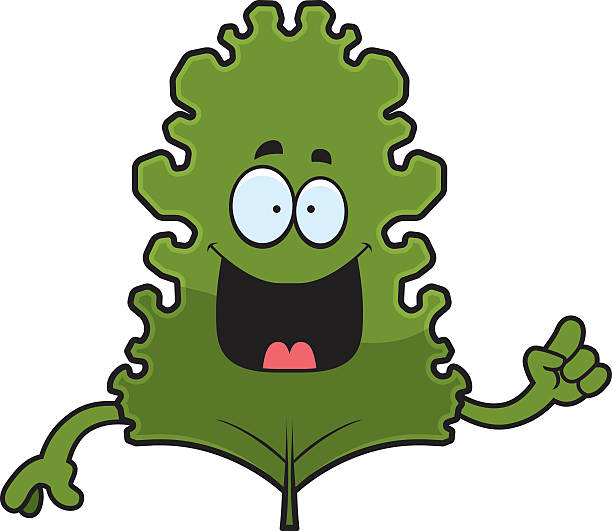 